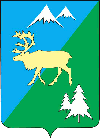 П О С Т А Н О В Л Е Н И ЕАДМИНИСТРАЦИИ БЫСТРИНСКОГО МУНИЦИПАЛЬНОГО РАЙОНА684350, Камчатский  край, Быстринскийрайон, с. Эссо, ул. Терешковой, 1, тел/факс 21-330www.essobmr    admesso@yandex.ruот 14.03.2018                    № 91   Об утверждении приложения № 1  к постановлению администрации Быстринскогомуниципального района от 06.03.2014 № 78 в новой редакцииВ связи с кадровыми изменениями в администрации Быстринского муниципального района, руководствуясь  статьей  36.1 Устава Быстринского муниципального района,ПОСТАНОВЛЯЮ1.Приложение № 1 к постановлению администрации Быстринского муниципального района от 06.03.2014 № 78  «Об утверждении Положения оКоординационном комитете содействия занятости населения Быстринского района»  утвердить в новой редакции, согласно приложению.	2. Настоящее постановление вступает в силу после его официального обнародования и  подлежит и размещению  на официальном сайте органов местного самоуправления Быстринского муниципального района.Глава администрации Быстринского муниципального                                                  А.В. Греков__________________________________________________________________Разослано: дело, биб-ка с.Эссо, биб-ка с. Анавгай, центр занятости, Рахманова С.Ю., Прокина А.В., Рахманов В.А.., членам коорд. комитета           							          Приложение							                                                   к постановлению администрации						                  Быстринского муниципального района							                   от  14.03.2018                    № 91СоставКоординационного комитета содействия занятости населенияБыстринского районаРахманова Светлана Юрьевна-заместитель главы администрации Быстринского муниципального района по вопросам социального развития,председатель комитетаБанаканова Виктория Ивановна-советник по сельскому хозяйству, экономике и предпринимательству администрации Быстринского муниципального района, секретарь комитетаЧлены  комитета:Члены  комитета:Сметанин Алексей Борисович- заместитель главы администрации Быстринского муниципального района.  Руководитель аппарата (секретарь ) антитеррористической комиссии Быстринского муниципального районаГафуров Радик Зямилович- глава Анавгайского сельского поселения (по согласованию)Корыстова Валентина Николаевна- начальник отдела образования и социальной защиты населения администрации Быстринского муниципального районаЗагуменная Ольга Николаевна- директор краевого государственного казенного учреждения «Центр занятости населения Быстринского района» ( по согласованию)Журавлев Владимир Иванович- директор муниципального унитарного предприятия «Бытсервис» Конева Наталья Михайловна- заведующая муниципального бюджетного дошкольного образовательного учреждения «Детский сад «Брусничка» Прокина Анна Владимировна- начальник отдела по ЖКХ и работе с населением администрации Быстринского муниципального районаМишура Михаил Михайлович- индивидуальный предприниматель (по согласованию)Рахманов Владимир Анатольевич-  директор муниципального бюджетного учреждения службы заказчика «Рекремстройконтроль»  